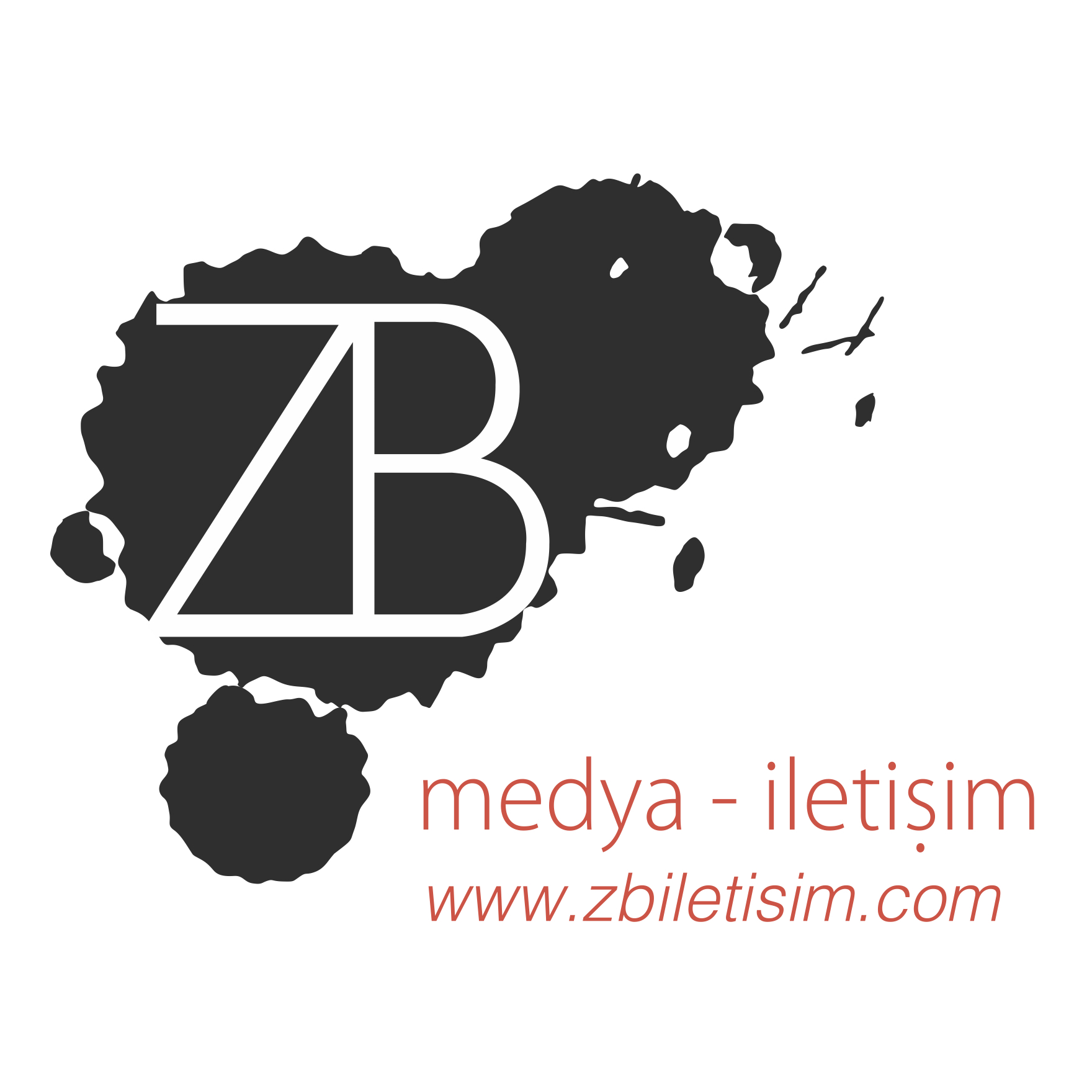 YENİ BAŞLAYANLAR İÇİN HAYATTA KALMA SANATI GÖSTERİM TARIHI – 12 Mayıs 2017DAĞITIM – DERİN FİLMYAPIM - SERBEST FİLMYÖNETMEN SENARYO (written and directed by) - BURAK SERBEST GÖRÜNTÜ YÖNETMENİ - ALİ CİHAN YILMAZ KURGU (editor) - GÜNEY SOKULLU SES KAYIT (sound) - SONAT HANÇER SES TASARIM - MÜZİK (Sound Design, Composer) - BURAK TOPALAKCI SANAT YÖNETMENİ (Art director) - GÖKHAN ARI UYGULAYICI YAPIMCILAR (Executive Producer) - H. TOLGA BAYSAL - T. ALPER ÇAĞLAYAN YAPIMCI (Producer) - BURAK SERBEST ORTAK YAPIMCILAR: Rodrigo Ruiz Tarazona - João Figueiras studio indie productions - Black MariaOYUNCULAR: EDİP TEPELİ - DOĞA NALBANTOĞLU - AÇELYA DEVRİM YILHAN - KIVANÇ DENİZ YAVUZ - SEMA ŞİMŞEK - VOLKAN ÜNAL - İPEK TENOLCAY - KAYRA ZABÇI - ÜNAL SİLVER - MEHMET ESEN - AGA JOLANTA - UFUK TAN ALTUNKAYA ve SUNA SELENKONU:Film, genç yaşında, annesini, babasını ve kız kardeşini trafik kazasında kaybeden ve intiharı düşünürken yaşadığı deneyimlerle hayatın içine çekilen bir genci konu alıyor. 16 yaşında okuduğu bir romandan etkilenerek yazdığı hikâyeyi yıllar geçtikçe tekrar tekrar kurgulayan ve filmleştiren Türkiye sinemasının genç temsilcilerinden Burak Serbest filmi hakkında şöyle konuştu; “ Bu hikaye bana yaşamın ne kadar değerli ama bir o kadar da bilinmezlerle dolu bir şey olduğunu hatırlatıyor. Yaşam tek bir doğrultuda ilerleyen düz ve basit bir şey değildir. Kayra bütün ailesini kaybeden, geride seveceği ve tarafından sevileceği kimse kalmadığını düşünen bir çocuk. Buna rağmen her ne kadar birkaç kere intihar etmeyi denese de hayatta kalmaya çalıştığı belli. Kayra’yla birlikte hayatın her şeye rağmen kolayca vazgeçilebilecek bir şey olmadığını keşfedeceksiniz” Detaylı Bilgi ve Görsel İçin:ZB Medya & İletişimTEL: 0212 2274005 | CEP: 0544 4761329  - 0546 2665144batuhanzumrut@zbiletisim.com & berksenoz@zbiletisim.com